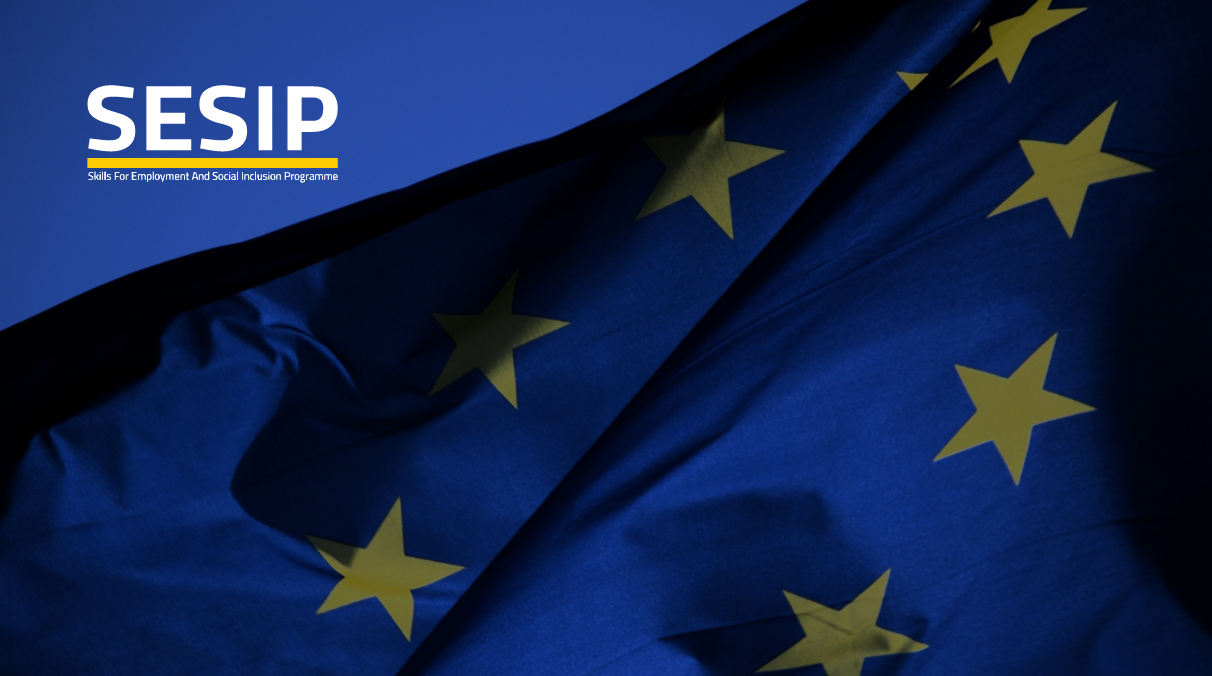 المقدمة والهدف من الدليليهدف هذا الدليل إلى دعم عملية الأدارة اليومية للعملاء التي يقوم بها موظفي صندوق المعونة الوطنية و وزارة العمل على مستوى المكاتب المحلية. يصف الدليل خدمات سوق العمل والتدابير النشطة المتوفرة في المحافظة. يمكن للموظفين الاعتماد على معلومات الاتصال الواردة في هذا الدليل عند تقديم المساعدة للباحثين عن عمل.تم تصميم هذا الدليل لمساعدة قطاع التشغيل والتدريب والتعليم المهني والتقني بشكل مخصص ، وصندوق المعونة الوطنية ، والوزارات ، من أجل إعطاء الباحثين عن عمل قائمة مفصلة بجميع المؤسسات ، التي تقدم تدابير سوق العمل النشطة  أو برامج سوق العمل النشطة أو كليهما – خدمات سوق العمل ، خدمات العملاء أو خدمات المعلومات أو خدمات إدارة الحالات الفردية ، مثل التشغيل والإرشاد المهني والوظيفي وبرامج تدريبية حول تدابير سوق العمل النشطة ، وحوافز التشغيل ، وحوافز التوظيف ، وحوافز بدء التشغيل ، وإعادة تأهيل الأشخاص ذوي الإعاقة ، وما إلى ذلك. وتشمل المؤسسات المشاركة ما يلي:المانحين الدوليينالجهات الحكومية غرفة الصناعةشركات الأقراض الخاصةالمنظمات الغير حكوميةالملف العام لمحافظة الزرقاءتقع محافظة الزرقاء شمال شرق العاصمة عمان ، على بعد 20 كم من العاصمة. تمتد حدودها إلى محافظة المفرق من الشمال ، والمملكة العربية السعودية من الشرق ، ومحافظة العاصمة من الجنوب ، ومحافظتي البلقاء وجرش من الغرب. من هنا ، تقع مدينة الزرقاء في منطقة الوسط بين محافظات المملكة التي يبلغ عدد سكانها (1439500) ، وتشمل الأنشطة الاقتصادية الرئيسية في المحافظة الخدمات العامة وتجارة الجملة والتجزئة والصناعة. تتمتع محافظة الزرقاء بميزة تنافسية خاصة فيما يتعلق بالاستثمار الصناعي. في الزرقاء ، ما يقارب نصف رأس المال المستثمر في الصناعات الوطنية ، العمالة الصناعية ، وحجم الإنتاج. تقع بالقرب من مراكز إنتاج الطاقة والوقود ، مثل مصفاة البترول الأردنية ومحطة الحسين الحرارية ، بالإضافة إلى وجود المنطقة الحرة والمنطقة الصناعية المؤهلة في الضليل ، والتي تضم العديد من المصانع. تعتبر الزرقاء طريق مرور مهمة لعدد من النقاط الحدودية. معدل الفقر في الزرقاء يعادل 14.1٪. بينما بلغ معدل المشاركة 36.6٪ في سوق العمل لعام 2017 ، في حين كان عدد المشتغلين 192،282 في نفس العام ، 86.6٪ من العاملين من الذكور وبنسبة  13.4 للأناث.                 معدل البطالة يعادل 18.0٪. في عام 2017 ، حيث بلغ عدد العاطلين عن العمل في محافظة الزرقاء 42،341. 73.3٪ من العاطلين عن العمل من الذكور و 36.4٪ من الأناث. فيما يتعلق بالعدد الإجمالي للوظائف الجديدة التي تم إنشاؤها كانت 2،192 وظيفة في نفس العام.لمحة حول المنظمات، خدمات سوق العمل، وتدابير سوق العمل النشطة في محافظة الزرقاءX: المنظمة التي تقدم هذه الخدمة لمحة عامة عن المنظمات العاملة في محافظة الزرقاءبيانات الأتصال للمنظمات التي تقدم خدمات سوق العمل في محافظة الزرقاءخدمات التشغيلالأرشاد المهنيبيانات أتصال المنظمات التي تقدم تدابير\ برامج سوق العمل النشطةالتدريب المؤسسيالتدريب في مكان العملالتلمذة المهنيةحوافز التشغيل ودعم التشغيلإعادة التأهيل للأشخاص ذوي الأعاقةإستحداث الوظائف المباشرحوافز بدء وتمويل المشاريع الصغيرة التعريفاتخدمات سوق العمل: جميع الخدمات والأنشطة التي تقوم بها خدمات التشغيل العامة  بجانب الخدمات التي تقدمها الهيئات العامة الأخرى أو أي هيئات أخرى متعاقدة بموجب عقد مالي عام ، مما يسهل دمج العاطلين عن العمل وغيرهم من الباحثين عن عمل في سوق العمل أو التي تساعد أصحاب العمل في تعيين الموظفين واختيارهم (يوروستات ، 2018). تدابير سوق العمل النشطة: التدابير التي العمليات التكاملية لسوق العمل ( الدمج في سوق العمل)  لأولئك الذين يبحثون عن وظائف ، وعادة ما يكونون عاطلين عن العمل ، ولكنها  أيضا  موجهه للعاطلين عن العمل و للعاملين الذين يبحثون عن وظائف أفضل. تشتمل  تدابير سوق العمل النشطة  عادة على التدريب في سوق العمل ، وإستحداث  فرص العمل في شكل برامج عمل عامة ومجتمعية ، وبرامج لتعزيز إنشاء المشاريع ، وإعانات التوظيف. تستهدف تدابير سوق العمل النشطة عادةً مجموعات محددة تواجه صعوبات خاصة في الأندماج في سوق العمل: الأشخاص الأصغر سناً والأكبر سناً والنساء والأشخاص ذوي الأوضاع الصعبة مثل الأشخاص ذوي الأعاقة.                                            (منظمة العمل الدولية ، GB.288 / ESP / 2 ، 2003)                       قائمة المنظماتخدمات سوق العملخدمات سوق العملتدابير وبرامج سوق العمل النشطةتدابير وبرامج سوق العمل النشطةتدابير وبرامج سوق العمل النشطةتدابير وبرامج سوق العمل النشطةتدابير وبرامج سوق العمل النشطةتدابير وبرامج سوق العمل النشطةتدابير وبرامج سوق العمل النشطةقائمة المنظماتالتشغيلأرشاد مهني تدريب مؤسسيتدريب في مكان العملالتلمذة المهنيةحوافز التشغيل  و إعانات الأجورأعادة التأهيل للأشخاص ذوي الأعاقةإستحداث فرص العمل المباشرحوافز بدء وتمويل المشاريع الصغيرةهيئة شباب كلنا الأردن- الزرقاءXXXXXXمركز تطوير الأعمال (BDC) - الزرقاءXXXXالتعليم من أجل التشغيل - الأردن (EFE-) - الزرقاءXXXXXXXXXمركز التنمية الألماني                    MOVE-HET -GIZ))XXXXمركز التنمية الألماني                            (GIZ) – SKILLED GRAFTSXXXمركز التنمية الألماني                            (GIZ) – QUDRAXXXلجنة الإنقاذ الدولية (IRC) - الزرقاءXXXXXالصندوق الأردني الهاشمي للتنمية البشرية (JOHUD) - الزرقاءXXXXXXمؤسسة نهر الأردنXXXXXXXXمؤسسة نور الحسين (NHF)XXالوطنية للتشغيل والتدريب                  (NET) - ZARQAXXXXXX مراكز خدمات التشغيل- الضليلXXمراكز خدمة تشغيل  الزرقاءXXمؤسسة التدريب المهني -المعهد الأردني الكوري للتكنولوجياXXXXXمؤسسة التدريب المهني - الزرقاء للسيداتXXXXXسبارك - منافذXXXسبارك - مدرسة الأملXXXXبرنامج الأمم المتحدة الإنمائي                برنامج: بقالةXXXXXأرادة- الزرقاء والرصيفةXXXXمراكز خدمة التشغيل  (ESC)Xمؤسسة التدريب المهني                              (زرقاء ، الهاشمية ، ياجوز)XXXXXXXXالشركة الأهلية للتمويل الأصغرXاثمار للتمويل الإسلامي الأصغرXشركة الأمين للتمويل الأصغرفينكا لتمويل المشاريع الصغيرة الأردنXالبنك الوطني للتمويل الأصغرXتمويلكمXالتمويل الأصغر للنساءXهيئة شباب كلنا الأردنتأسست هيئة شباب كلنا الأردن من أجل دعم طلاب الجامعات والشباب الأردنيين بشكل عام في مجالات التنمية الاقتصادية والاجتماعية والسياسية. يكون الشباب ثلث السكان الأردنيين. تهدف اللجنة إلى تطوير مهاراتهم وشخصيتهم.تقدم جميع فروع هيئة شباب كلنا الأردن العديد من البرامج التدريبية ، مثل التدريب على السكرتارية ، وكيفية إعداد السيرة الذاتية ، وأخلاقيات العمل ، وكيفية النجاح في العمل ، واللغة الإنجليزية ، والمنسوجات ، والتجميل ، وفوتوشوب وغيرها الكثير.يوجد أيضًا دائرة للأعمال الناشئة حيث تقوم بتوفير التدريب حول إدارة الأعمال للشركات الصغيرة والمتوسطة.مركز تطوير الأعمالمركز تطوير الأعمال (BDC) هو منظمة غير ربحية ملتزمة بدعم التنمية الاقتصادية والإصلاح العام في الأردن والشرق الأوسط.يقوم المركز  بالتركيز على تطوير الأعمال ويشارك بشكل أساسي على مجالات والبرامج الرئيسية التالية: الشباب ، وريادة الأعمال ، ودعم الشركات الصغيرة والمتوسطة ، وتمكين المرأة ، والتنمية الاقتصادية المحلية وتدريب المدربين. يعمل مركز تطوير الأعمال في المفرق ومعان والزرقاء وأربد على إيجاد حلول للتشغيل وروح المبادرة.يعمل مركز تطوير الأعمال أيضًا مع المجتمعات المستضيفة منذ 4 سنوات. من خلال مكاتبنا في أربد والزرقاء لدى مركز تطوير الأعمال ، القدرة على تطبيق برامجها لتشمل اللاجئين السوريين كمستفيدين والشركاء ، وتعمل حاليًا مع المنظمات الدولية للمساهمة بخبرتها والحلول الإنسانية لاستضافة اللاجئين السوريين في الأردن.الهدف من برنامج قابلية التشغيل والتمكين هو : بناء المهارات الحياتية وتمكين تشغيل الطلاب والخريجين الأردنيين والسوريين لإعدادهم لدخول سوق العمل وتمكينهم في المجتمع. المنهجية: يوجد لدى مركز تطوير الأعمال عدد من أنشطة التشغيل المتميزة التي يمكن إدراجها في البرنامج لضمان تمكين المجتمع والتماسك الاجتماعي بما يتماشى مع احتياجات المجتمع المضيف. بحيث تعتبرالأخلاق والقيم والعمل الجماعي ممارسات أساسية تتجاوز جميع الأنشطة.مؤسسة التعليم من أجل التشغيل  (EFE-Jordan)مؤسسة التعليم من أجل التشغيل- الأردن: هي منظمة غير ربحية مسجلة محليًا تقود مبادرة وطنية لخلق فرص اقتصادية للشباب العاطلين عن العمل في الأردن. تعمل مؤسسة التعليم من أجل التشغيل - الأردن مع الشركات المحلية لتحديد احتياجاتهم وتصميم برامج التدريب المهني والتقني المستهدفة للشباب العاطلين عن العمل والتي تؤدي مباشرة إلى فرص العمل أو المشاريع الصغيرة. قامت مؤسسة مؤسسة التعليم من أجل التشغيل - الأردن بتدريب أكثر من 6000 شاب منذ عام 2006 ، منهم أكثر من 50 ٪ من النساء و 15 ٪ من اللاجئين. تم تعيين 78٪ من خريجي برنامج التشغيل في الأردن في وظائف.بالإضافة إلى ذلك ، تعد مؤسسة التعليم من أجل التشغيل - الأردن جزءًا من الشبكة العالمية للتعليم من أجل التشغيل (EFE) ، والتي تتألف من مؤسسات محلية في مصر والأردن وفلسطين والمغرب وتونس واليمن والمملكة العربية السعودية ، ومراكز دعم عالمية في أوروبا والولايات المتحدة والإمارات العربية المتحدة. يسمح هذا الهيكل الفريد لـ مؤسسة التعليم من أجل التشغيل - الأردن بالتركيز على التأثير على حياة الشباب الأردني والسوري العاطلين عن العمل مع الاعتماد على الدعم الفني الحاسم لمراكز مؤسسة التعليم من أجل التشغيل  العالمية.مركز التنمية الألماني                                    MOVE-HET -GIZ))لدعم الحكومة الأردنية لتحقيق إصلاح قطاع التدريب والتعليم المهني والتقني ، تم إطلاق مشروع التعليم المهني الموجه نحو سوق العمل والتعليم العالي والتدريب - MOVE-HET من قبل الوكالة الألمانية للتعاون الدولي بهدف رئيسي وهو مواءمة برامج التدريب والتعليم المهني والتقني مع احتياجات سوق العمل لتحسين التشغيل. ويهدف إلى تعزيز التوجه الوظيفي للتدريب والتعليم المهني والتقني وبرامج الجامعة من خلال تعزيز برامج التعلم في مكان العمل في التدريب والتعليم المهني والتقني والتعليم الأكاديمي التطبيقي. علاوة على ذلك ، فإنه يدعم تنفيذ إطار المؤهلات الوطنية وفكرة النفاذية بين مختلف المواد التعليمية والتدريبية. كما يدعم إنشاء مراكز التميز التي يُنظر إليها على أنها أفضل الممارسات بين القطاع الخاص ومزودين التدريب والتعليم المهني والتقني.يدعم مشروع MOVE-HET ويشجع مشاركة القطاع الخاص في التعليم والتدريب الفني والمهني من خلال دعم إنشاء مجالس مهارات القطاع الوطنية التي تضع سوق العمل في أولى أهتمامتها عندما يتعلق الأمر باتخاذ القرارات في قطاع التدريب والتعليم المهني والتقني والتعليم العالي. على مستوى التعليم العالي ، فإنه يدعم نهج الدراسات المزدوجة بالتعاون مع الجامعة الألمانية الأردنية وغيرها من الجامعات المحلية كذلك. ينسق المشروع أيضًا بين جميع الوزارات والمؤسسات ذات الصلة لتعزيز التصور الاجتماعي للتدريب والتعليم المهني والتقني في المجتمع الأردني.يتعاون MOVE-HET أيضًا مع الوكالة الكورية للتعاون الدولي في مشروع مشترك التمويل "إنشاء مدرسة صناعية متخصصة في الزرقاء" (2017 - 2020) يهدف بشكل عام إلى تحسين وصول خريجي المدارس إلى سوق العمل الأردني. ويسعى إلى دعم وزارة التعليم الأردنية في تنفيذ خططها الإصلاحية للتعليم المهني ، وزيادة قدرة النظام على اجتذاب أعداد أكبر من الطلاب واستيعابها من خلال: أ) إنشاء منشآت تعليمية مناسبة مزودة بمعدات حديثة ؛ ب) تحسين قدرات المعلمين والموظفين الإداريين ؛ ج) توفير القوى العاملة المؤهلة للعمل على تخصصات المدرسة ، د) تسهيل الانتقال من المدرسة إلى العمل للخريجين.مركز التنمية الألماني- قدرة                                 QUDRAمشروع "تعزيز قدرة اللاجئين السوريين والمجتمعات المضيفة في العراق والأردن ولبنان وتركيا" (QUDRA SO2) هو مشروع للأتحاد الأوروبي (صندوق مدد) وأوروبا والحكومة الألمانية وهو استجابة إقليمية للأزمة الإنسانية ، التي تستهدف اللاجئين السوريين والمشردين داخليا والمجتمعات المضيفة. ويعمل هذا المشروع في الأردن ولبنان وشمال العراق وتركيا. تركز قدرة على تحسين البنية التحتية للمدرسة والوصول إلى الأنشطة اللامنهجية (مثل الرياضة) ؛ توسيع وتحسين المهارات المهنية الأساسية ؛ تعزيز التماسك الاجتماعي من خلال الخدمات المجتمعية ؛ تعزيز قدرات الإدارات المحلية ؛ وتشجيع الحوار وتبادل الخبرات بين أصحاب المصلحة الرئيسيين في العمل ، بالاستفادة من تجربة الوكالة الألمانية للتعاون الدولي بالتعاون مع العديد من الوكالات الدولية الأخرى.توفر" Madad Labs" منتدى للاجئين ومقابلات مع أصحاب المصلحة لتحديد القضايا ذات الأهمية للتغلب على التحديات والعمل معاً من أجل إيجاد حلول مستدامة ومبتكرة. كما يقدم مهارات تدريبية مصممة خصيصًا تتوافق مع متطلبات سوق العمل ، مثل الإنشاءات والخدمات والتوجيهات المتعلقة بالزراعة والمهارات في مجالات تجهيز الأغذية والضيافة والملابس الجاهزة وصيانة الهواتف النقالة والتسويق والتبريد وتكييف الهواء ، مجالات التنمية الاجتماعية وغيرها من المجالات التي تتطلب عمالة محدودة المهارة ومهارة.مركز التنمية الألماني                                   (GIZ) – SKILLED CRAFTSيستهدف مشروع "التدريب المهني الموجه نحو التشغيل في مجال الحرف الماهرة" الشباب والشابات الأردنيين واللاجئين السوريين الضعفاء من أجل تأهيلهم بشكل أفضل للحصول على فرص عمل في مهن الحرف اليدوية الماهرة. يتبع المشروع مقاربة ثلاثية. أولاً ، يهدف المشروع إلى تزويد الأردنيين واللاجئين السوريين بمعلومات وخدمات استشارية محددة حول فرص العمل وبرامج التأهيل الموجهة نحو التشغيل لتسهيل انتقالهم من التدريب المهني إلى العمل في مجال الحرف اليدوية الماهرة. ثانياً ، بالتعاون مع الاتحاد الألماني للحرف الماهرة ZDH)  ) ، سيتم تعزيز تدابير التدريب في المهن الحرفية الماهرة من خلال الشراكات الألمانية الأردنية ودعم المزيد من تدابير التدريب حول القدرات البشرية والمؤسسية لمزودين التدريب المهني الموجه لسوق العمل. أخيرًا ، يركز المشروع على زيادة نطاق تدابير التدريب المعياري للمجموعة المستهدفة والموجهة نحو التشغيل في المهن الحرفية الماهرة من خلال الجمع بين أصحاب المصلحة المحليين. وتشمل الجهات الفاعلة الرابطات التجارية والمؤسسات الحكومية والمنظمات غير الحكومية والشركات الخاصة.لجنة الإنقاذ الدولية (IRC)لجنة الإنقاذ الدولية هي منظمة غير حكومية تساعد على زيادة فرص العمل في مدن أربد وشرق عمان والزرقاء. كما أنها تعمل مع الباحثين عن العمل في المناطق الصناعية في القسطل والدليل والحسن. وعادة ما تركز على الباحثين عن عمل ذوي المهارات المنخفضة. الخدمات التي تقدمها لجنة الأنقاد الدولية هي الإرشاد المهني و الوظيفي ، وإعداد المرشحين للمقابلات الوظيفية ومساعدتهم على البحث عن عمل.الصندوق الأردني الهاشمي للتنمية البشرية (جهد)جهد هي أكبر وأقدم منظمة غير حكومية تنموية في الأردن. تحافظ المجموعة على حضور قوي في المجتمعات الأكثر فقراً في الأردن من خلال شبكة تضم 51 مركزًا اجتماعيًا. يركز عمل جهد في المقام الأول على الحد من الفقر ، وحقوق المرأة ، وخلق الفرص للشباب ، والدفاع عن حقوق الإنسان ، وتدريب الشباب والنساء. برامجهم التدريبية الرئيسية هي: "المهارات الحياتية" و "أنا وسوق العمل". كما أنها توفر العديد من البرامج التدريبية الأخرى ، مثل الكمبيوتر واللغة الإنجليزية وصيانة السيارات الهجينة والتصوير الفوتوغرافيمؤسسة نهر الأردنتوفر مؤسسة نهر الأردن برامج لبناء القدرات المتعلقة بالتشغيل وإدارة الأعمال التجارية الصغيرة ، من خلال مجموعة من المدربين الخبراء وكتيبات التدريب المصممة خصيصا. تنفذ مؤسسة نهر الأردن البرامج التدريبية من خلال المنظمات المجتمعية (CBOs) في المناطق المستهدفة.في إطار مكون التشغيل ، تقدم مؤسسة نهر الاردن الدورات التدريبية الأربعة الرئيسية التالية:الاستعداد الوظيفيمهارات التشغيلالسيرة الذاتية والمقابلاتفن التسويق الذاتيبالإضافة أيضاً إلى تقديم التدريبات المهنية التي تبني كفاءات المستفيدين في القطاعات المتعلقة بالحرف اليدوية (الخياطة والتطريز والتطريز المتشابك وصنع الشموع ونسج السلة والكروشيه) وفنون الطهي.الوطنية للتشغيل و التدريبالوطنية للتشغيل و التدريب هي منظمة غير ربحية خاصة. تم إنشاؤه بهدف تزويد سوق العمل بقوة عاملة ماهرة ومدربة. يتم تدريب الشباب في المجالات التي تعاني من نقص القوى العاملة. ويتم تحقيق هذه الأعمال من خلال التعاون بين القطاعين العام والخاص. نتيجة لذلك ، يحصل خريجو الوطنية للتشغيل و التدريب على المهارات المطلوبة للعمل. يغطي فرع الموقر مناطق ماركا وسهام. كما يقدم التدريب في المجالات التالية: الطاقة الشمسية ، مجال الكهرباء ، تكييف الهواء ، مهنة الألومنيوم ، السباكة ، التدفئة المركزية. وكذلك تصفيف الشعر والخياطة للمتدربات.مؤسسة نور الحسينمؤسسة نور الحسين هي منظمة غير ربحية. تهدف إلى تسهيل التغيير الدائم في المجتمعات المحرومة من خلال خلق الفرص الاقتصادية وبناء القدرة حول الاعتماد على الذات وتحسين سبل العيش.تقدم مؤسسة نور الحسين التمويل الأصغر ، وتدرب رواد الأعمال في المستقبل. تركيزهم الرئيسي هو التدريب على برنامج كامل للتمكين الاقتصادي ، من خلال التدريب على إدارة الأعمال وبناء القدرات التنظيمية. كما أنها توفر برامج تدريبية أخرى ، والتي تستمر في التغيير.أن شركة التمويل الأصغر التي تدعمها مؤسسة نور الحسين هي شركة تمويلكم.سبارك- منافذبالتعاون مع المنظمة الدولية SPARK ، تتألف منافذ من فريق من المهنيين المتحمسين والحيويين ، وهو يهدف إلى دعم الشركات الصغيرة والمتوسطة في تحقيق رؤاهم ، والحفاظ على الأداء من خلال التغلب على تحديات العمل ، و / أو بناء القدرات للاستفادة من الخيارات المتاحة الفرص المتاحة في السوق. منافذ يغطي مناطق عمان ، أربد والزرقاء. تتم عملية التقديم من خلال فيسبوك.تقوم منافذ بتدريب رواد أعمالها لمدة عام. و توفر المساحات المكتبية والمستشارين القانونيين ، وخدمات المحاسبة.سبارك - مدرسة الأملبالتعاون مع منظمة SPARK الدولية ، ستعمل مدرسة الأمل  School For Hope في عام 2019. تهدف إلى دعم رواد الأعمال الشباب ، الذين يرغبون في فتح مؤسساتهم الصغيرة والمتوسطة. ستقدم مدرسة الأمل التدريب على مهارات العمل. الأيام الخمسة الأولى من التدريب تدور حول إدارة الأعمال بشكل عام. تستلزم الأيام العشرة التالية وضع خطة عمل. يُمنح رواد الأعمال حاضنات للمكاتب مجانًا ، عندما يقومون ببناء أعمالهم. علاوة على ذلك ، تقوم مدرسةالأمل  حاليًا بتدريب 500 شخص في المفرق / الزعتري حول  "حساسية النزاع". الذي يُعلم أن "لا تؤذي" ، بل تفاوض.ستعمل مدرسة الأمل في عمان ، أربد والزرقاء.برنامج الأمم المتحدة الإنمائيالمشروع: بقاله بالشراكة مع يونيليفر ، نفذ برنامج الأمم المتحدة الإنمائي في الأردن "برنامج البقالة" ، من أجل خلق فرص عمل طويلة الأجل للأردنيين من خلال تنمية المهارات والتدريب المهني. يقوم البرنامج بتطوير مهارات البيع والترويج من خلال تدريب لمدة 3 أشهر على رأس العمل والتدريب الداخلي المقدم من شركة Unilever. سيتم تنفيذ برنامج التدريب المهني بقاله داخل محافظات عمان وأربد والزرقاء ويستهدف الشباب الأردني واللاجئين السوريين.إرادةإرادة هو برنامج وطني ، تموله وزارة التخطيط ، وتديره الجمعية العلمية الملكية (RSS). الهدف من هذا البرنامج هو المساعدة في إنشاء مشاريع جديدة ، وكذلك في تطوير المشاريع القائمة. يمكن أن تكون هذه المشاريع إما صغيرة أو متوسطة الحجم ، أو حتى مشاريع منزلية. وهذا يستلزم توفير الأموال اللازمة من قبل صندوق التنمية والتشغيل (DEF) ، بمجرد دراسة المشروع والموافقة عليه. ، توفر أرادة التدريب الإداري لأصحاب المشاريع ، والمزيد من الدعم الفني والاستشاري ، اعتمادًا على نوع العمل بنفس القدر من الأهمية لنجاح الشركات الصغيرة والمتوسطة.مراكز خدمة التشغيلتدير وزارة العمل مراكز خدمات التشغيل (ECS) ، حيث يمكن للباحثين عن عمل وأصحاب العمل في القطاع الخاص الاستفادة من قاعدة بيانات تتيح لهم مسح فرص العمل. كما أنها توفر الإرشاد والتوجيه المهني والوظيفي ، ولديها برنامج خاص لإعادة تأهيل الأشخاص ذوي الإعاقة. على أساس منتظم ، تقوم هذه المراكز بترتيب "يوم عمل" في مواقعها ، حيث يمكن لصاحب العمل مقابلة المتقدمين ومقابلتهممؤسسة التدريب المهنيمؤسسة التدريب المهني (VTC) هي مؤسسة حكومية يرأسها وزير العمل. توفر التعلم المستمر مدى الحياة ، سواء في برامج الإعداد المهني من جميع المستويات المهنية ، أوفي رفع مستوى برامج الكفاءة لرفع كفاءة العمال في وظائفهم في السوق. توفر المؤسسة أيضًا خدمات التدريب والاستشارات في مجال السلامة والصحة المهنية لتقليل الحوادث في مكان العمل. كما توفر التدريب للمدربين والمشرفين في الجوانب السلوكية والإدارية. نطاق آخر من مجالات التنمية في عمل المؤسسات الصغيرة والمتوسطة الحجم. نتيجة لذلك ، تساهم الشركة في تنظيم سوق العمل الأردني. الشركة لديها مستويين من التدريب: المهرة والمهنيين. تتراوح الفئة العمرية بين 16 و 30 عامًا. وشرط القبول هو أن يكون المتدرب قد أتم الصف العاشر.الشركة الأهلية للتمويل الأصغرالشركة الأهلية للتمويل الأصغر (AMC) هي عضو في شبكة التمويل الأصغر الأردنية - تنميه. تقدم AMC الائتمان للشركات الصغيرة ، والخدمات لجميع القطاعات الاقتصادية ، وخاصة الشركات الصغيرة التي لا تتمتع بالكثير من الضمانات الخاصة التي تتطلبها البنوك.تقدم الشركة الأهلية للتمويل الأصغر نوعين من القروض. يستهدف قرض الطموح للعملاء الذين يرغبون في تمويل الشركات المرخصة أو غير المرخصة. يتراوح مبلغ القرض بين 425 و 5000 دينار ، مدة قرض تتراوح من 8 إلى 24 شهرًا. بينما يهدف قرض المجموعة إلى تمويل مجموعة من النساء المنتجات اللواتي يرغبن في إنشاء مشروع تجاري في المنزل ، أو قد أنشأن واحد بالفعل ، لكنهن بحاجة إلى المساعدة في توسيع أنشطتهن التجارية. يتراوح مبلغ هذا القرض بين 250 و 1200 دينار ، مدة القرض تتراوح من 8 إلى 24 شهرًا.إثمار للتمويل الإسلاميإثمار للتمويل الأصغر الإسلامي ، هي عضو في شبكة التمويل الأصغر الأردنية - تنميه ، وهي أول شركة للتمويل الأصغر الإسلامي متوافقة مع الشريعة الإسلامية في الأردن. والغرض منها هو محاربة الفقر والبطالة وتوفير حلول مالية للأفراد ذوي الدخل المنخفض والشركات المرخصة والأعمال المنزلية. يهدف أثمار إلى تحسين مستوى معيشتهم ومعالجة مشاكلهم الاجتماعية.تخدم قروض الشركات المرخصة جميع رواد الأعمال الحاليين والمرخص لهم في القطاعات التجارية والخدمية والصناعية والزراعية  المهتمين بتمويل احتياجاتهم من أجل تطوير أعمالهم من خلال شراء آلات ومعدات الإنتاج بسقف تمويلي يصل إلى 10،000 JD.لكن القروض المقدمة للأعمال المنزلية تخدم مالكي الأعمال المنزلية ، الذين يرغبون في تمويل احتياجاتهم لأنشاء الأعمال المنزلية. ويخدم أيضًا أولئك الذين يرغبون في تطوير أعمالهم المنزلية القائمة بالفعل ، من خلال شراء السلع والآلات والأدوات والمعدات الكهربائية لهذه الشركات مع سقف تمويلي يصل إلى 1000 دينار أردني.الأمين للتمويل الأصغرشركة الأمين للتمويل الأصغر ، بصفتها عضوًا في شبكة التمويل الأصغر الأردنية - تنميه ، هي شركة ذات مسؤولية محدودة أردنية تعمل على تمويل الأسر لأغراض: المستهلكات ، والتعليم ، وتمويل المشاريع المرخصة وغير المرخصة ، المنزلية والمستقلة. و تساعد المنتجين ذوي الدخل المنخفض والفقراء على رفع مستوى معيشتهم من خلال أعمالهم الصغيرة ، وتساهم في دفع الأشخاص ذوي الدخل المنخفض لإقامة مشاريع أخرى. وبالتالي ، فإن هذا يحد من مشاكل الفقر والبطالة من خلال توفير خدمات مالية مستدامة لخدمة تلك الفئة.لديهم أنواع مختلفة من القروض ، تتراوح قيمتها بين 300 إلى 5000 دينار أردني ، مدة القرض تتراوح من شهر واحد إلى 24 شهرًافينكا الأردنفينكا الأردن هي أول مؤسسة للتمويل الأصغر يتم ترخيصها وتنظيمها بشكل كامل من قبل البنك المركزي ، وهي عضو في شبكة التنمية للتمويل الأصغر الأردنية. فينكا الأردن هي بنك مجتمعي غير تقليدي ، يقدم خدمات مالية مبتكرة وفعالة بشكل مربح ومسؤول لتمكين الأفراد والمجتمعات ذات الدخل المنخفض من الاستثمار في مستقبلهم ، من أجل تخفيف حدة الفقر من خلال حلول دائمة تساعد الناس على بناء الأصول المالية ، وخلق فرص عمل ورفع مستوى معيشتهم.لدى فينكا الأردن أنواع مختلفة من القروض المصممة لأصحاب المشاريع الذين يرغبون إما في إنشاء مشاريع صغيرة ، أو يرغبون في توسيع وتطوير مشاريعهم الحالية. تتراوح قروضهم من 300 إلى 20،000 دينار ، وتبدأ مدة الحد الأقصى في 12 شهرًا.الوطني لتمويل المشاريع الصغيرالبنك الوطني للتمويل الأصغر ، وهو عضو في شبكة التمويل الأصغر الأردنية - تنميه ، وهو شركة خاصة تقدم خدمات مالية لأصحاب الأعمال الصغيرة. يهدف البنك إلى مساعدة الإستراتيجية الوطنية للحدمن الفقر والبطالة ، من خلال تحسين دخل أصحاب الأعمال الصغيرة في الأردن ، وخاصة النساء والشباب.يُعد قرض مشروعي منتجًا تم تصميمه ليناسب مالكي الشركات الصغيرة والشركات  الصغيرة ، لإنشاء أعمالهم أو لتحسين أعمالهم الحالية ، سواء المسجلة أو غير المسجلة. يتراوح مبلغ القرض من 1000 إلى 5000 دينار. تتراوح فترة السداد من 24 إلى 36 شهرًا.تمويلكمتمويلكم هي شركة تمويل مصغر أردنية. توفر مجموعة متنوعة من الحلول والمنتجات والخدمات المالية ، للأفراد ذوي الدخل المنخفض والمحرومين وغير المحصنين ، والتي يتم تجاهلها من قبل المؤسسات المالية الرئيسية ، من أجل دعم احتياجاتهم الشخصية أو التجارية ، وتحسين مستويات معيشتهم. مهمتهم هي تحسين الإنتاجية الاقتصادية في الأردن ، والتي تعتمد في الغالب على الشركات الصغيرة والمشاريع الصغيرة. تقوم شركة تمويلكم بتلبية احتياجات الشركات المرخصة وشبه المرخصة وغير المرخصة.تم تصميم أحد قروضهم - قرض أعمال غير مرخص أو قرض منزلي - لتمويل مشروعات البدء والشركات المنزلية لعدة أغراض مثل تكاليف التسجيل والترخيص وشراء الأدوات والمعدات والسلع. يتراوح مبلغ القرض بين 1000 و 3،000 دينار ، وتتراوح فترة القرض أيضًا بين 6 أشهر و 24 شهرًاصندوق المرأة للتمويل الأصغرصندوق المرأة للتمويل الأصغر هي شركة غير ربحية خاصة ، تقدم خدمات مالية للأفراد ذوي الدخل المنخفض وأصحاب الأعمال الصغيرة في الأردن ، لتمكينهم ، وخاصة النساء ، اقتصاديًا واجتماعيًا. يتوخى صندوق المرأة للتمويل الأصغر إقامة مجتمع أكثر مساواة وعدلاً ، حيث يتم تمكين المرأة ، على وجه الخصوص ، لكسر دائرة الفقر وتحقيق الرخاء. كما يهدف إلى تقديم منتجاتها وخدماتها من خلال إجراءات شفافة وسهلة ويمكن الوصول إليها.أحد القروض التي يقدمونها هو "أنطلاقتي" ، والذي يتم توفيره لأولئك الذين يحتاجون إلى المال لبدء العمل في مشروع جديد ، أو تحسين مشروع حالي. يصل مبلغ القرض إلى 10،000 دينار ، وفترة دورة تصل إلى 60 شهرًا ، إلى جانب فوائد برنامج عافيتنا.أسم المنظمةالشخص الذي يمكن الاتصال بهمعلومات للتواصلالموقع في المدينة / المحافظة            (مستوى مكتب الفرع)هيئة شباب كلنا الأردن - الزرقاءسمير فاخوريTel:   05-3931516, Mob: 078-6397690Fax:   05-3931516zarqa.sameer@ajyc.joWebsite: www.ajyc.joFB: AllJordanYouthمقابل المستشفى العسكري ، شارع محمد الخامس ، خلف مدرسة رحمة - الجانب الجنوبيمركز تطوير الأعمال(BDC) - الزرقاءغالب محمد حجازيTel: 06-5865002        Ext. 115Fax: 065865003E-Mail: ghijazi@bdc.org.jo      Website: www.bdc.org,joالزرقاءالتعليم للتشغيل   (EFE-Jordan) الأردن - الزرقاءصبا الحنبليMob: 0790936404,Tel:   +962 6 5 666 526Fax:  +962 6 5 666 527E-mail:             shanbali@efejordan.org Website: www.jefe.joالعبدلي ، عمان ، يعمل مع منظمات المجتمع المحلي ومراكز الشباب في المحافظات الأخرىمركز التنمية الألماني                                       (GIZ) – MOVE-HETروان بركاتTel: 0798616867E-mail: rawan.alsaleh@giz.deعمان،مبنى وزارة العمل 2شارع سلطان الهند ، من شارع عبدالله غوشةلجنة الإنقاذ الدولية  - الزرقاءأنتوني باستريTel:   079-8059081Mob: 077-8524152E-mail: anthony.pusatory@rescue.org   Website: rescue.org/country/jordan    الرابية، عمانالصندوق الأردني الهاشمي للتنمية البشرية (جهد) - الزرقاءأحمد تركTel:   06-4741864Mob: 079-9487773E-Mail:                 ahmad.tu@johud.org.joWebsite: www.jojud.org.joالطريق الدائري ، بجانب مركز التدريب المهني للتدريب الفندقيمؤسسة نهر الأردنيارا زانه ، هيا شموطTel: 065933211       Ext. 145 or Ext 171Email: info@jrf.org.jo FB: Jordan River Foundation https://www.jordanriver.jo/enعمان- الدوار السابع الوطنية للتشغيل و التدريب- الزرقاءالمدير - بسام البشاشنةMob: 077-2202811     Fax:   05-3812177          E-mail: info@net.mil.jo               Website: net.mil.joالزرقاء ، الهاشمية ، بجانب مدينة الأمير محمد الرياضية.مركز خدمة تشغيل الضليلعمر العور           ايمان مصطفىTel:   05-3825929Mob: 079-8001573 (Omar)          079-7475485 (Iman)Fax:  05-3825929                                                                  Website: mol.gov.joمديرية تشغيل الحسن ، اربد ، مدينة الحسن الصناعيةمركز خدمة تشغيل الزرقاءإبراهيم المصريTel:   05-3854048Mob: 079-2801370Website: mol.gov.joمديرية تشغيل الزرقاء ، الزرقاء الجديدة ، شارع 36معهد التدريب المهني / الهاشميةمجاهد الصبيح - مدير شؤون الطلابTel: 079-9958019Fax: 3811360Email: vtc.hashmiah@vtc.gov.jo   Website: vtc.gov.joالزرقاء ، طريق الهاشمية ، مقابل سكن محطة الحسين للمحروقاتالمعهد الاردني الكوري - للتكنولوجياN/ATel: 05-381723Fax: 05-38137499Email: vtc.eetl@vtc.gov.jo   Website: vtc.gov.jo vtc.gov.joمحافظة الزرقاءشركة مصفاة البترول الأردنية المحدودةمؤسسة التدريب المهني للإناث - الزرقاءسلوى أبو الدويكTel: 05-3655136, 079-9769926 Fax: 05-3655137Email: vtc.zarqa@vtc.gov.jo   Website: vtc.gov.joالزرقاء ، جبل طارقأسم المنظمةالشخص الذي يمكن الاتصال بهمعلومات للتواصلالموقع في المدينة / المحافظة            (مستوى مكتب الفرع)هيئة شباب كلنا الأردن - الزرقاءسمير الفاخوريTel:   05-3931516, Mob: 078-6397690Fax:   05-3931516zarqa.sameer@ajyc.jowww.ajyc.joFB: AllJordanYouthمقابل المستشفى العسكري ، شارع محمد الخامس ، خلف مدرسة رحمة - الجانب الجنوبيمركز تطوير الأعمال(BDC) - الزرقاءغالب محمد حجازيTel: 06-5865002        Ext. 115Fax: 065865003E-Mail: ghijazi@bdc.org.jo      Website: www.bdc.org,joالزرقاءالتعليم من أجل التشغيل - الأردن (EFE-Jordan) - الزرقاءصبا الحنبليMob: 0790936404,Tel:   +962 6 5 666 526Fax:  +962 6 5 666 527             shanbali@efejordan.org www.jefe.joالعبدلي ، عمان ، يعمل مع منظمات المجتمع المحلي ومراكز الشباب في المحافظات الأخرىمركز التنمية الألماني                                          (GIZ) – SKILLED CRAFTSرابعة الحاجMob: 0796902731E-mail: rabeah.alhajhassan@giz.deعمان ، مبنى وزارة العمل 2 ، شارع سلطان الهند ، من شارع عبدالله غوشةلجنة الإنقاذ الدولية (IRC) - الزرقاءأنتوني باستوريTel:   079-8059081Mob: 077-8524152      anthony.pusatory@rescue.org   www.rescue.org/country/jordan    عمان، الرابيةالصندوق الأردني الهاشمي للتنمية البشرية (جهد) - الزرقاءأحمد تركTel:  079-9487773, 06-4741864     Fax: 06-4871859                              Email: ahmad.tu@johud.org.jo         Website: jojud.org.joالطريق الدائري ، بجانب مركز التدريب المهني للتدريب الفندقيمؤسسة نهر الأردنيارا زانه ، هيا شموطTel: 065933211       Ext. 145 or Ext 171info@jrf.org.jo FB: Jordan River Foundation https://www.jordanriver.jo/enعمان - الدوار السابعمؤسسة نور الحسينمحمد الزعبيTel:  06-5620864Fax: 06-5685298                      Email: rula@nhf-cdp.com nouralhusseinfoundation.orgعمان ، شارع فارس الخوري الشميسانيالوطنية للتشغيل و التدريب- الزرقاءالمدير - بسام البشاشنةMob: 077-2202811     Fax:   05-3812177          E-mail: info@net.mil.jo               Website: net.mil.joالزرقاء ، الهاشمية ، بجانب مدينة الأمير محمد الرياضية.سبارك - مدرسة الأملرامي الشاعرTel: 079-9596482إرادة ـ الزرقاءالمستشار - محمود الدلقونيTel: 05-3610563Email: rusaifeh@irada.org.jo           Website: irada.org.joمخيم  شلنر ، شارع الملك حسين ، مبنى مجمع نبيل التجاري ، أعلى البنك العربيإرادة ـ الرصيفةالمستشارون: سامية أبوغوش ، عاطف الحلحTel: 05-3968886 Email: zarqa@irada.org.jo      Website: irada.org.joشارع السعادة ، فوق صيدلية فلسطين.مركز خدمة تشغيل الزرقاءإبراهيم المصريTel:   05-3854048Mob: 079-2801370Website: mol.gov.joمديرية تشغيل الزرقاء ، الزرقاء الجديدة ، شارع 36معهد التدريب المهني / الهاشميةمجاهد الصبيح - مدير شؤون الطلابTel: 079-9958019Fax: 3811360Email: vtc.hashmiah@vtc.gov.jo   Website: vtc.gov.joالزرقاء ، طريق الهاشمية ، مقابل سكن محطة الحسين للمحروقاتمؤسسة التدريب المهني للإناث - الزرقاءسلوى أبو الدويكTel: 05-3655136, 079-9769926 Fax: 05-3655137Email: vtc.zarqa@vtc.gov.jo   Website: vtc.gov.joالزرقاء ، جبل طارقأسم المنظمةالشخص الذي يمكن الاتصال بهمعلومات للتواصلالموقع في المدينة / المحافظة            (مستوى مكتب الفرع)هيئة شباب كلنا الأردن - الزرقاءسمير فاخوريTel:   05-3931516, Mob: 078-6397690Fax:   05-3931516zarqa.sameer@ajyc.joWebsite: www.ajyc.joFB: AllJordanYouthمقابل المستشفى العسكري ، شارع محمد الخامس ، خلف مدرسة رحمة الجانب الجنوبيالتعليم من أجل التشغيل - الأردن (EFE-Jordan) – الزرقاءصبا الحنبليMob: 0790936404,Tel:   +962 6 5 666 526Fax:  +962 6 5 666 527             shanbali@efejordan.org www.jefe.joالعبدلي ، عمان ، يعمل مع منظمات المجتمع المحلي ومراكز الشباب في المحافظات الأخرىمركز التنمية الألماني                                              (GIZ) – MOVE-HETروان بركاتTel: 0798616867E-mail: rawan.alsaleh@giz.deعمان،مبنى وزارة العمل 2شارع سلطان الهند ، من شارع عبدالله غوشةمركز التنمية الألماني                                              (GIZ) - QUDRAلبنى اللاماTel:    064627373Mob: 0796120876E-mail: lobna.el-lama@giz.de Website: qudra-programme.orgعمان، شارع نديم الملاح 8مركز التنمية الألماني                                              (GIZ) – SKILLED CRAFTSرابعة الحاجMob: 0796902731E-mail: rabeah.alhajhassan@giz.deعمان،مبنى وزارة العمل 2شارع سلطان الهند ، من شارع عبدالله غوشةلجنة الإنقاذ الدولية (IRC) - الزرقاءأنتوني باستريTel:   079-8059081Mob: 077-8524152      anthony.pusatory@rescue.org   www.rescue.org/country/jordan    الرابية، عمانالصندوق الأردني الهاشمي للتنمية البشرية (جهد) - الزرقاءأحمد تركTel:   06-4741864Mob: 079-9487773E-Mail:                 ahmad.tu@johud.org.joWebsite: www.jojud.org.joالطريق الدائري ، بجانب مركز التدريب المهني للتدريب الفندقيمؤسسة نهر الأردنيارا زانه ، هيا شموطTel: 065933211       Ext. 145 or Ext 171E-mail: info@jrf.org.jo FB: Jordan River Foundation https://www.jordanriver.jo/enعمان - الدوار السابعمؤسسة نور الحسينمحمد الزعبيTel:     06-5620864Fax: 06-5685298                      Email: rula@nhf-cdp.com nouralhusseinfoundation.orgعمان ، شارع فارس الخوري الشميسانيالوطنية للتشغيل و التدريب - الزرقاءالمدير - بسام الباشنةMob: 077-2202811     Fax:   05-3812177          E-mail: info@net.mil.jo               Website: net.mil.joالزرقاء ، الهاشمية ، بجانب مدينة الأمير محمد الرياضية.سبارك - مدرسة الأملرامي الشاعرTel:     079-9596482برنامج الأمم المتحدة الإنمائيالمشروع: بقالهاحد البيايضهTel: 079-137075, 06-5100420Fax: 06-5100430                      Email: registry.jo@undp.org Website: jo.undp.org/content/jordanشارع إسحاق العدوان ، مبنى رقم 16 ،عمانإرادة ـ الرصيفةالمستشار - محمود الدلقونيTel:     05-3610563Email: rusaifeh@irada.org.jo         Website: irada.org.joمعسكر شنلر ، شارع الملك حسين ، مبنى مجمع نبيل التجاري ، البنك العربيإرادة ـ الزرقاءالمستشارون: سامية أبو غوش ، عاطف الحلحTel: 05-3968886 Email: zarqa@irada.org.jo      Website: irada.org.joشارع السعادة ، فوق صيدلية فلسطين.معهد التدريب المهني / الهاشميةمجاهد الصبيح - مدير شؤون الطلابTel: 079-9958019Fax: 3811360Email: vtc.hashmiah@vtc.gov.jo   Website: vtc.gov.joالزرقاء ، طريق الهاشمية ، مقابل سكن محطة الحسين للمحروقاتالمعهد الاردني الكوري - للتكنولوجياN/ATel: 05-381723Fax: 05-38137499Email: vtc.eetl@vtc.gov.jo   Website: vtc.gov.jo vtc.gov.joمحافظة الزرقاءشركة مصفاة البترول الأردنية المحدودةمؤسسة التدريب المهني للإناث - الزرقاءسلوى أبو الدويكTel: 05-3655136, 079-9769926 Fax: 05-3655137Email: vtc.zarqa@vtc.gov.jo   Website: vtc.gov.joالزرقاء ، جبل طارقأسم المنظمةالشخص الذي يمكن الاتصال بهمعلومات للتواصلالموقع في المدينة / المحافظة            (مستوى مكتب الفرع)مركز تطوير الأعمال - الزرقاءغالب محمد حجازيTel: 06-5865002   Ext. 115Fax: 065865003E-Mail: ghijazi@bdc.org.jo      Website: www.bdc.org,joالزرقاءالتعليم من أجل التشغيل - الأردن (EFE-Jordan) - الزرقاءصبا الحنبليMob: 0790936404,Tel:   +962 6 5 666 526Fax:  +962 6 5 666 527             shanbali@efejordan.org Website: www.jefe.joالعبدلي ، عمان ، يعمل مع منظمات المجتمع المحلي ومراكز الشباب في المحافظات الأخرىمركز التنمية الألماني                                              (GIZ) – MOVE-HETروان بركاتTel: 0798616867E-mail: rawan.alsaleh@giz.deعمان،مبنى وزارة العمل 2شارع سلطان الهند ، من شارع عبدالله غوشةمركز التنمية الألماني                                              (GIZ) - QUDRAلبنى اللاماTel:    064627373Mob: 0796120876E-mail: lobna.el-lama@giz.de Website: qudra-programme.orgعمان، شارع نديم الملاح 8مركز التنمية الألماني                                              (GIZ) – SKILLED CRAFTSرابعة الحاجMob: 0796902731E-mail: rabeah.alhajhassan@giz.deعمان، مبنى وزارة العمل رقم 2 ، شارع سلطان الهند ، من شارع عبدالله غوشةالصندوق الأردني الهاشمي للتنمية البشرية (جهد) - الزرقاءأحمد تركTel:   06-4741864Mob: 079-9487773E-Mail: ahmad.tu@johud.org.joWebsite: www.jojud.org.joالطريق الدائري ، بجانب مركز التدريب المهني للتدريب الفندقيمؤسسة نهر الأردنيارا زانه ، هيا شموطTel: 065933211   Ext. 145 or Ext 171E-mail: info@jrf.org.jo FB: Jordan River Foundation  www.jordanriver.jo/enعمان - الدوار السابعالوطنية للتشغيل و التدريب - الزرقاءالمدير - بسام البشاشنةMob: 077-2202811     Fax:   05-3812177          E-mail: info@net.mil.jo               Website: net.mil.joالزرقاء ، الهاشمية ، بجانب مدينة الأمير محمد الرياضية.برنامج الأمم المتحدة الإنمائيالمشروع: بقالهاحد البيايضهTel: 079-137075, 06-5100420Fax: 06-5100430                      Email: registry.jo@undp.org Website: jo.undp.org/content/jordanشارع إسحاق العدوان ، مبنى رقم 16 ،عمانمعهد التدريب المهني / الهاشميةمجاهد الصبيح - مدير شؤون الطلابTel: 079-9958019Fax: 05-3811360Email: vtc.hashmiah@vtc.gov.jo   Website: vtc.gov.joالزرقاء ، طريق الهاشمية ، مقابل سكن محطة الحسين للمحروقاتالمعهد الاردني الكوري - للتكنولوجياN/ATel: 05-381723Fax: 05-38137499Email: vtc.eetl@vtc.gov.jo   Website: vtc.gov.jo vtc.gov.joمحافظة الزرقاءشركة مصفاة البترول الأردنية المحدودةمؤسسة التدريب المهني للإناث - الزرقاءسلوى أبو الدويكTel:   05-3655136Mob: 079-9769926 Fax:   05-3655137Email: vtc.zarqa@vtc.gov.jo   Website: vtc.gov.joالزرقاء ، جبل طارقأسم المنظمةالشخص الذي يمكن الاتصال بهمعلومات للتواصلالموقع في المدينة / المحافظة            (مستوى مكتب الفرع)التعليم من أجل التشغيل - الأردن (EFE-Jordan) - الزرقاءصبا الحنبليMob: 0790936404,Tel:   +962 6 5 666 526Fax:  +962 6 5 666 527             shanbali@efejordan.org Website: www.jefe.joالعبدلي ، عمان ، يعمل مع منظمات المجتمع المحلي ومراكز الشباب في المحافظات الأخرىمركز التنمية الألماني                                              (GIZ) – MOVE-HETروان بركاتTel: 0798616867E-mail: rawan.alsaleh@giz.deعمان ، مبنى وزارة العمل 2 ، شارع سلطان الهند ، من شارع عبدالله غوشةالوطنية للتشغيل و التدريب - الزرقاءالمدير - بسام الباشنةMob: 077-2202811     Fax:   05-3812177          E-mail: info@net.mil.jo               Website: net.mil.joالزرقاء ، الهاشمية ، بجانب مدينة الأمير محمد الرياضية.إرادة ـ الرصيفةالمستشار - محمود الدلقونيTel:     05-3610563Email: rusaifeh@irada.org.jo         Website: irada.org.joمعسكر شنلر ، شارع الملك حسين ، مبنى مجمع نبيل التجاري ، أعلى البنك العربيإرادة ـ الزرقاءالمستشارون: سامية أبو غوش ، عاطف الحلحTel: 05-3968886 Email: zarqa@irada.org.jo      Website: irada.org.joشارع السعادة ، فوق صيدلية فلسطين.معهد التدريب المهني / الهاشميةمجاهد الصبيح - مدير شؤون الطلابTel: 079-9958019Fax: 3811360Email: vtc.hashmiah@vtc.gov.jo   Website: vtc.gov.joالزرقاء ، طريق الهاشمية ، مقابل سكن محطة الحسين للمحروقاتالمعهد الاردني الكوري - للتكنولوجياN/ATel: 05-381723Fax: 05-38137499Email: vtc.eetl@vtc.gov.jo   Website: vtc.gov.jo vtc.gov.joمحافظة الزرقاءشركة مصفاة البترول الأردنية المحدودةمؤسسة التدريب المهني للإناث - الزرقاءسلوى أبو الدويكTel: 05-3655136, 079-9769926 Fax: 05-3655137Email: vtc.zarqa@vtc.gov.jo   Website: vtc.gov.joالزرقاء ، جبل طارقأسم المنظمةالشخص الذي يمكن الاتصال بهمعلومات للتواصلالموقع في المدينة / المحافظة            (مستوى مكتب الفرع)هيئة شباب كلنا الأردن - الزرقاءسمير فاخوريTel:   05-3931516, Mob: 078-6397690Fax:   05-3931516zarqa.sameer@ajyc.joWebsite: www.ajyc.joFB: AllJordanYouthمقابل المستشفى العسكري ، شارع محمد الخامس ، خلف مدرسة رحمة الجانب الجنوبيالتعليم من أجل التشغيل - الأردن (EFE-Jordan) - الزرقاءصبا الحنبليMob: 0790936404,Tel:   +962 6 5 666 526Fax:  +962 6 5 666 527             shanbali@efejordan.org www.jefe.joالعبدلي ، عمان ، يعمل مع منظمات المجتمع المحلي ومراكز الشباب في المحافظات الأخرىمركز التنمية الألماني                                              (GIZ) - QUDRAلبنى اللاماTel:    064627373Mob: 0796120876E-mail: lobna.el-lama@giz.de Website: qudra-programme.orgعمان،شارع نديم الملاح 8لجنة الإنقاذ الدولية-  الزرقاءأنتوني باسترويTel:   079-8059081Mob: 077-8524152      anthony.pusatory@rescue.org   www.rescue.org/country/jordan    عمان، الرابيةالصندوق الأردني الهاشمي للتنمية البشرية (جهد) - الزرقاءأحمد تركTel:   06-4741864Mob: 079-9487773E-Mail: ahmad.tu@johud.org.joWebsite: www.jojud.org.joالطريق الدائري ، بجانب مركز التدريب المهني للتدريب الفندقيمؤسسة نهر الأردنيارا زانه ، هيا شموطTel: 065933211   Ext. 145 or Ext 171E-Mail: info@jrf.org.jo FB: Jordan River Foundation https://www.jordanriver.jo/enعمان - الدوار السابعالوطنية للتشغيل و التدريب - الزرقاءالمدير - بسام الباشنةMob: 077-2202811     Fax:   05-3812177          E-mail: info@net.mil.jo               Website: net.mil.joالزرقاء ، الهاشمية ، بجانب مدينة الأمير محمد الرياضية.سبارك - منافذشادي قموهTel:  077-6657757                         Fax: 06-5685298                      Email: shadi.gammoh@mc-jo.com    Website: manafeth.netFB:      manafethconsultingandtraining.comبرنامج الأمم المتحدة الإنمائيالمشروع: بقالهعهود البيايضهTel: 079-137075, 06-5100420Fax: 06-5100430                      Email: registry.jo@undp.org Website: jo.undp.org/content/jordanشارع إسحاق العدوان ، مبنى رقم 16 ،عمانمعهد التدريب المهني / الهاشميةمجاهد الصبيح - مدير شؤون الطلابTel: 079-9958019Fax: 3811360Email: vtc.hashmiah@vtc.gov.jo   Website: vtc.gov.joالزرقاء ، طريق الهاشمية ، مقابل سكن محطة الحسين للمحروقاتالمعهد الاردني الكوري - للتكنولوجياN/ATel: 05-381723Fax: 05-38137499Email: vtc.eetl@vtc.gov.jo   Website: vtc.gov.jo vtc.gov.joمحافظة الزرقاءشركة مصفاة البترول الأردنية المحدودةمؤسسة التدريب المهني للإناث - الزرقاءسلوى أبو الدويكTel: 05-3655136, 079-9769926 Fax: 05-3655137Email: vtc.zarqa@vtc.gov.jo   Website: vtc.gov.joالزرقاء ، جبل طارقأسم المنظمةالشخص الذي يمكن الاتصال بهمعلومات للتواصلالموقع في المدينة / المحافظة            (مستوى مكتب الفرع)هيئة شباب كلنا الأردن - الزرقاءسمير فاخوريTel:   05-3931516, Mob: 078-6397690Fax:   05-3931516E-mail: zarqa.sameer@ajyc.joWebsite: www.ajyc.joFB: AllJordanYouthمقابل المستشفى العسكري ، شارع محمد الخامس ، خلف مدرسة رحمة الجانب الجنوبيالتعليم من أجل التشغيل - الأردن (EFE-Jordan) - الزرقاءصبا الحنبليMob: 0790936404,Tel:   +962 6 5 666 526Fax:  +962 6 5 666 527             shanbali@efejordan.org Website: www.jefe.joالعبدلي ، عمان ، يعمل مع منظمات المجتمع المحلي ومراكز الشباب في المحافظات الأخرىمركز التنمية الألماني                                              (GIZ) – QUDRAلبنى اللاماTel:    064627373Mob: 0796120876E-mail: lobna.el-lama@giz.de Website: qudra-programme.orgعمان، شارع نديم الملاح 8لجنة الإنقاذ الدولية (IRC) - الزرقاءأنتوني باسترويTel:   079-8059081Mob: 077-8524152      E-mail: anthony.pusatory@rescue.org   Website:www.rescue.org/country/jordan    عمان، الرابيةالصندوق الأردني الهاشمي للتنمية البشرية (جهد) - الزرقاءأحمد تركTel:   06-4741864Mob: 079-9487773E-Mail: ahmad.tu@johud.org.joWebsite: www.jojud.org.joالطريق الدائري ، بجانب مركز التدريب المهني للتدريب الفندقيمؤسسة نهر الأردنيارا زانه ، هيا شموطTel: 065933211  Ext. 145 or Ext 171E-Mail: info@jrf.org.jo FB: Jordan River Foundation Website: https://www.jordanriver.jo/enعمان - الدوار السابعمؤسسة نور الحسينمحمد الزعبيTel:  06-5620864Fax: 06-5685298                      Email: rula@nhf-cdp.com Website: nouralhusseinfoundation.orgعمان ، شارع فارس الخوري الشميسانيسبارك - مدرسة الأملرامي الشاعرTel:     079-9596482برنامج الأمم المتحدة الإنمائيالمشروع: بقالهعهود البيايضهTel: 079-137075, 06-5100420Fax: 06-5100430                      Email: registry.jo@undp.org Website: jo.undp.org/content/jordanشارع إسحاق العدوان ، مبنى رقم 16 عمانمركز خدمة تشغيل الزرقاءإبراهيم المصريTel:   05-3854048Mob: 079-2801370Website: mol.gov.joمديرية تشغيل الزرقاء ، الزرقاء الجديدة ، شارع 36معهد التدريب المهني / الهاشميةمجاهد الصبيح  Tel: 079-9958019Fax: 3811360Email: vtc.hashmiah@vtc.gov.jo   Website: vtc.gov.joالزرقاء ، طريق الهاشمية ، مقابل سكن محطة الحسين للمحروقاتالمعهد الاردني الكوري - للتكنولوجياN/ATel: 05-381723Fax: 05-38137499Email: vtc.eetl@vtc.gov.jo   Website: vtc.gov.jo محافظة الزرقاءشركة مصفاة البترول الأردنية المحدودةمؤسسة التدريب المهني للإناث - الزرقاءسلوى أبو الدويكTel: 05-3655136, 079-9769926 Fax: 05-3655137Email: vtc.zarqa@vtc.gov.jo   Website: vtc.gov.joالزرقاء ، جبل طارقأسم المنظمةالشخص الذي يمكن الاتصال بهمعلومات للتواصلالموقع في المدينة / المحافظة            (مستوى مكتب الفرع)مركز تطوير الأعمال- الزرقاء(BDC) غالب محمد حجازيTel: 06-5865002  Ext. 115Fax: 065865003E-Mail: ghijazi@bdc.org.jo      Website: www.bdc.org,joالزرقاءالتعليم من أجل التشغيل - الأردن (EFE-Jordan) – الزرقاءصبا الحنبليMob: 0790936404,Tel:   +962 6 5 666 526Fax:  +962 6 5 666 527             E-Mail: shanbali@efejordan.org Website: www.jefe.joالعبدلي ، عمان ، يعمل مع منظمات المجتمع المحلي ومراكز الشباب في المحافظات الأخرىمؤسسة نهر الأردنيارا زانه ، هيا شموطTel: 065933211  Ext. 145 or Ext 171E-Mail: info@jrf.org.jo FB: Jordan River Foundation Website: https://www.jordanriver.jo/enعمان - الدوار السابعأسم المنظمةالشخص الذي يمكن الاتصال بهمعلومات للتواصلالموقع في المدينة / المحافظة            (مستوى مكتب الفرع)هيئة شباب كلنا الأردن - الزرقاءسمير فاخوريTel:   05-3931516, Mob: 078-6397690Fax:   05-3931516E-mail: zarqa.sameer@ajyc.joWebsite: www.ajyc.joFB: AllJordanYouthمقابل المستشفى العسكري ، شارع محمد الخامس ، خلف مدرسة رحمة الجانب الجنوبيالتعليم من أجل التشغيل - الأردن (EFE-Jordan) - الزرقاءصبا الحنبليMob: 0790936404,Tel:   +962 6 5 666 526Fax:  +962 6 5 666 527             shanbali@efejordan.org Website: www.jefe.joالعبدلي ، عمان ، يعمل مع منظمات المجتمع المحلي ومراكز الشباب في المحافظات الأخرىمؤسسة نهر الأردنيارا زانه ، هيا شموطTel: 065933211  Ext. 145 or Ext 171E-Mail: info@jrf.org.jo FB: Jordan River Foundation Website: https://www.jordanriver.jo/enعمان - الدوار السابعمؤسسة نور الحسينمحمد الزعبيTel:  06-5620864Fax: 06-5685298                      Email: rula@nhf-cdp.com Website: nouralhusseinfoundation.orgعمان ، شارع فارس الخوري الشميسانيمنافذ   -سبارك شادي قموهTel:  077-6657757                         Fax: 06-5685298                      Email: shadi.gammoh@mc-jo.com    Website: manafeth.netFB:  manafethconsultingandtraining.comبرنامج الأمم المتحدة الإنمائيالمشروع: بقالهعهود البيايضهTel: 079-137075, 06-5100420Fax: 06-5100430                      Email: registry.jo@undp.org Website: jo.undp.org/content/jordanشارع إسحاق العدوان ، مبنى رقم 16 عمانإرادة ـ الرصيفةالمستشار - محمود الدلقونيTel:     05-3610563Email: rusaifeh@irada.org.jo         Website: irada.org.joمعسكر شنلر ، شارع الملك حسين ، مبنى مجمع نبيل التجاري ، البنك العربيإرادة ـ الزرقاءالمستشارون: سامية أبو غوش ، عاطف الحلحTel: 05-3968886 Email: zarqa@irada.org.jo      Website: irada.org.joشارع السعادة ، فوق صيدلية فلسطين.الشركة الأهلية للتمويل الأصغر – الرصيفةأسنان شقور - خدمة العملاء Tel: 05-3755115 Website: ahlimicrofinance.com  Email: amc@amc.com.joالرصيفة ، شارع الملك حسين بن طلال ، بجانب شركة الكهرباء الجديدةالشركة الأهلية للتمويل الأصغر – الزرقاءساجدة القلاب - خدمة العملاءTel: 05-3980083Email: amc@amc.com.jo Website: ahlimicrofinance.com  الزرقاء ، شارع السعادة ، مقابل المدرسة الكاثوليكية للبنات ، مبنى البنك الأهلي ، الطابق الرابع.الشركة الأهلية للتمويل الأصغر – الزرقاء الجديدةرولا مرقة - خدمة العملاءTel: 05-3863354Email: amc@amc.com.jo Website: ahlimicrofinance.com  الزرقاء الجديدة ، شارع 36 ، مقابل صالة داناإثمار للتمويل الإسلامياحمد ابراهيم - مركز الاتصالTel: 06-5511220                 Fax: 06-5511260                         Email: info@ethmar.jo Website: ethmar.jo             عمان ، طبربور ، شارع الشهيد ، بجانب دائرة الأحوال المدنية والجوازاتالأمين للتمويل الأصغر – الرصيفةخدمة العملاءTel: 05-3742090  Fax: 05-3742083        Email: fm@alameenjo.com Website: alameenjo.comالرصيفة ، شارع ياجوز ، الطابق الأرضيالأمين للتمويل الأصغر – الزرقاءأيمن الزيوت - خدمة العملاءTel: 05-3939334 Fax: 05-3939335                         Website: alameenjo.comEmail: fm@alameenjo.comالزرقاء ، شارع الملك طلال ، شارع الصالون (نزول البارد) ، بجانب صالون حنانإثمار للتمويل الإسلامياحمد ابراهيم - مركز الاتصالاتTel: 06-5511220                 Fax: 06-5511260                         Website: ethmar.jo             Email: info@ethmar.joعمان ، طبربور ، شارع الشهيد ، بجانب دائرة الأحوال المدنية والجوازاتفينكا الأردن – الرصيفةخدمة العملاءTel: 05-3741643Fax: 05-3741648                         Email: info@FINCA.jo Website: finca.jo                الرصيفة ، منطقة العامرية ، شارع الملك حسين بن طلال ، بجانب بنك الإسكانفينكا الأردن – الزرقاءخدمة العملاءTel: 05-3931033Fax: 05-3931044                          Website: finca.jo                Email: info@FINCA.joشارع الملك طلال ، بجانب مطعم أبو أكرم ، المبنى رقم 25 ، الزرقاءالوطني لتمويل المشاريع الصغيرة – حي معصومقيس إبراهيم - خدمة العملاءTel: 05-3935601                 Fax: 05-3935371Website: nmb.com.jo         Email: info@nmb.com.joالزرقاء ، حي معصوم ، أمام المدرسة الشاملة للبنين.الوطني لتمويل المشاريع الصغيرة – الهاشميةإثراء إبراهيم - خدمة العملاءTel: 05-3812500                 Fax: 05-3812460Website: nmb.com.jo         Email: info@nmb.com.joطريق البلدية ، بجانب مكتب البريد القديم.الوطني لتمويل المشاريع الصغيرة – الرصيفةشذى صالح - خدمة العملاءTel: 05-3869407                 Fax: 05-3741502Website: nmb.com.jo         Email: info@nmb.com.joالرصيفة ، الحي الجنوبي ، أمام بنك الإسكان ، بجانب مدينة الملاهي.الوطني لتمويل المشاريع الصغيرة – الزرقاءأمل القدماني - خدمة العملاءTel: 05-3979244                 Fax: 05-3983747 Website: nmb.com.jo         Email: info@nmb.com.joالزرقاء ، الشارع العسكري ، فوق استوديو السوداني.تمويلكم – الكورةخدمة العملاءTel: 05-3825740Website: tamweelcom.org       Email: info@tamweelcom.orgالضليل ، تقاطع الضليل ، بجانب بنك الإسكان.تمويلكم – حي معصومخدمة العملاءTel: 05-3937680Website: tamweelcom.org       Email: info@tamweelcom.orgالزرقاء ، حي معصوم ، مقابل بنك الإسكان ، مجمع القيسي.تمويلكم – الرصيفة ١خدمة العملاءTel: 05-3759035Website: tamweelcom.org       Email: info@tamweelcom.orgالرصيفة ، الجبل الشمالي ، شارع ياجوز ، مبنى البنك العربي عبر إدارة مكافحة الحرائقتمويلكم – الرصيفة ٢خدمة العملاء Tel: 05-3749339Website: tamweelcom.org       Email: info@tamweelcom.orgالرصيفة ، مقابل المحكمة الشرعية بجانب أمنيةتمويلكم – الزرقاءخدمة العملاء Tel: 05-3990035Website: tamweelcom.org       Email: info@tamweelcom.orgالزرقاء ، سيتي سنتر ، باب الواد ، تقاطع شارع الملك عبداللهصندوق المرأة للتمويل الأصغر - الضليلدعاء الكركي - خدمة العملاءTel: 05-3825204                      Fax: 05-3825216Website: microfund.org.jo      Email: info@ microfund.org.joالشارع الرئيسي ، بجانب حمزة مول والبنك الإسلامي الأردني ، الطابق الأرضيصندوق المرأة للتمويل الأصغر - الهاشميةخدمة العملاء Tel: 05-3813860                      Fax: 05-3813752Website: microfund.org.jo      Email: info@ microfund.org.joشارع 36 ، مجمع أبو الوفاء ، الطابق الثالث ، مقابل بنك الإسكانصندوق المرأة للتمويل الأصغر - الزرقاء الجديدةمحمود الزيود - خدمة العملاءTel: 05-3854537                      Fax: 05-3854528Website: microfund.org.jo      Email: info@ microfund.org.jo شارع 36 ، مجمع أبو الوفاء ، الطابق ثلاثي الأبعاد ، مقابل محطة النعيم للمحروقاتصندوق المرأة للتمويل الأصغر – الرصيفة الشماليةعلاء جميل توفيق - خدمة عملاءTel: 05-3748700                      Fax: 05-3748809Website: microfund.org.jo      Email: info@ microfund.org.joالشارع الرئيسي ، مجمع أبو خديجة التجاري ، فوق بنك الأردن وبنك الإسكان ، الطابق الأولصندوق المرأة للتمويل الأصغر – الزرقاء ١سيف الضيفي - خدمة العملاءTel: 05-3966885                      Fax: 05-3968885Website: microfund.org.jo      Email: info@ microfund.org.joشارع الامير شاكر (الحمرا) ، بجانب بنك الإسكان ، مجمع برهان ، الطابق الأولصندوق المرأة للتمويل الأصغر – الزرقاء ٢إبراهيم رزق - خدمة العملاءTel: 05-3996885                      Fax: 05-3993885Website: microfund.org.jo      Email: info@ microfund.org.joدوار الحاووزصندوق المرأة للتمويل الأصغر – أتوستراد الزرقاء محمد المهادين - خدمة العملاءTel: 05-3938653                      Fax: 05-3938652Website: microfund.org.jo      Email: info@ microfund.org.joمبنى 29 ، الطابق الأول ، فوق دهانات ديولكس